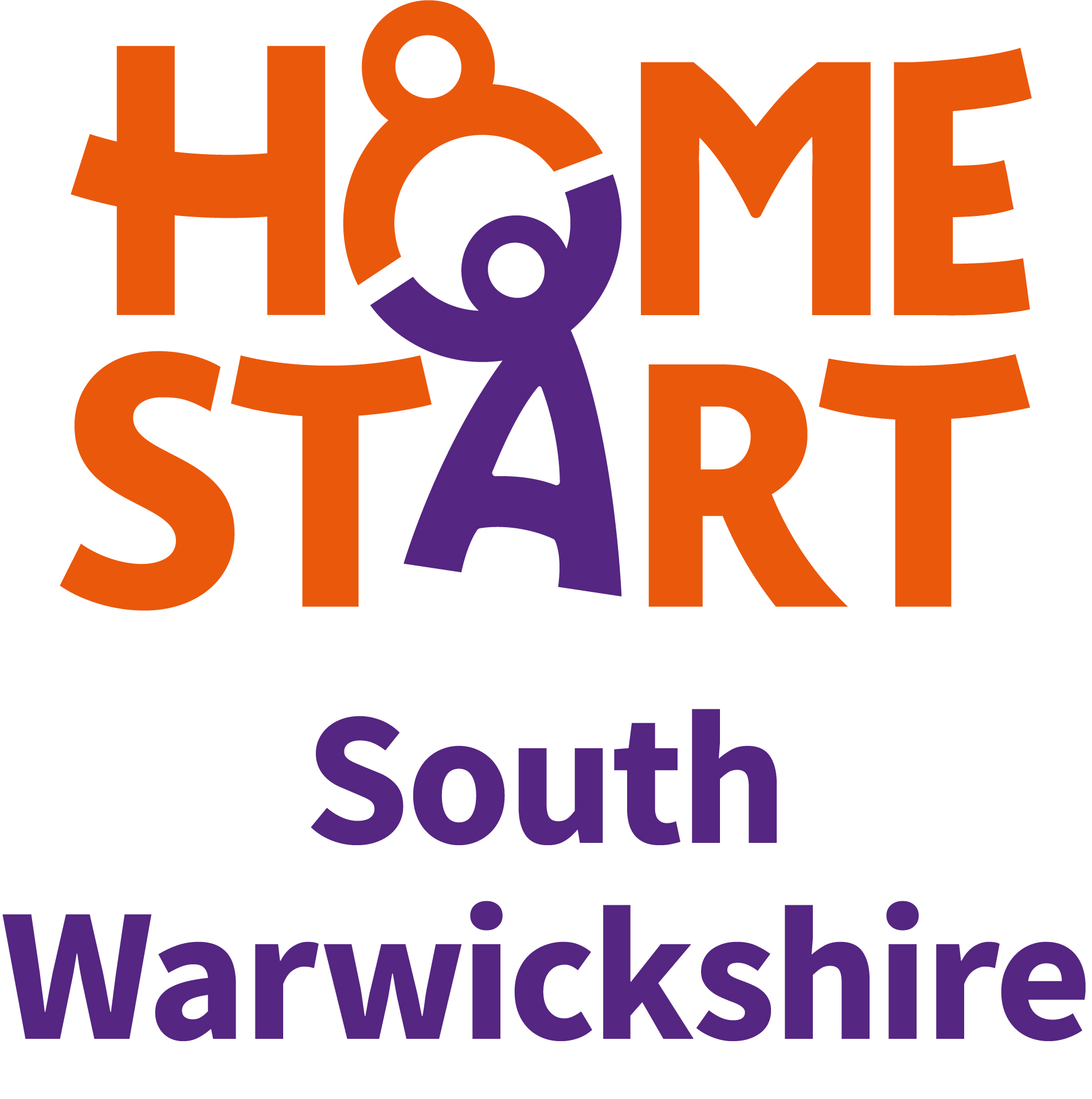 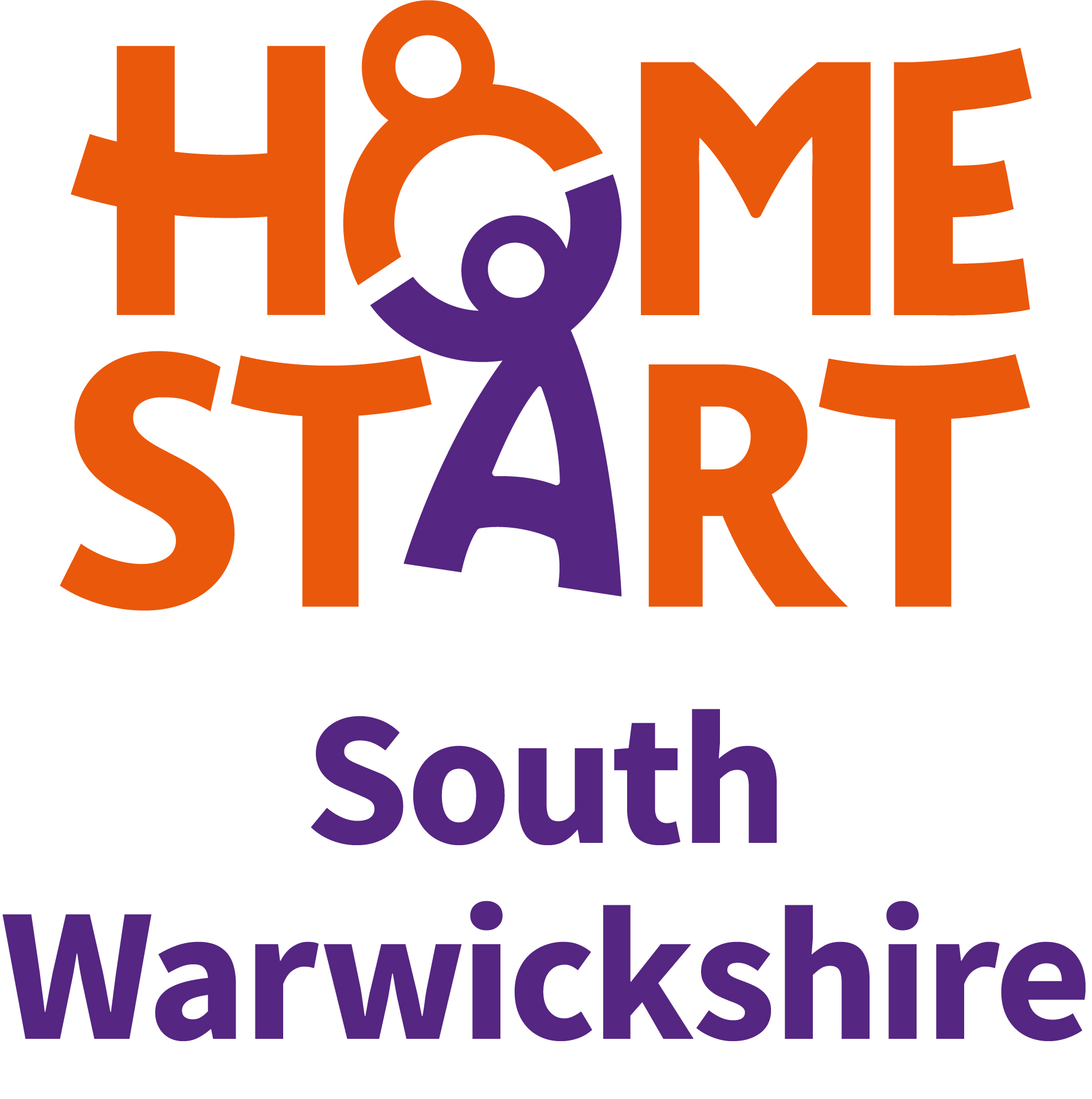 Please select any that applyLone parentSubstance misuseDomestic abuseLearning difficulties (parent/child)Interpreter requiredTeenage pregnancy (19 years or younger)CarerNameDOBMain carer(Y/N)Disability or medical issues(Y/N)Resident in household (Y/N)Relationship to child/renEthnicityMotherFatherOther main carerOther main carerChild #NameGender (M/F)DOBDisability or medical issues (Y/N)Early Help Plan (Y/N)Child in Need (Y/N)Child Protection (Y/N)EthnicityC1C2C3C4C5C6C7C8